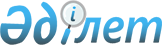 О введении запрета на вывоз отдельных видов непереработанной рыбы с территории Республики КазахстанПриказ Министра экологии и природных ресурсов Республики Казахстан от 19 января 2024 года № 9. Зарегистрирован в Министерстве юстиции Республики Казахстан 19 января 2024 года № 33921
      В соответствии со статьей 18 Закона Республики Казахстан "О регулировании торговой деятельности" и статьей 29 Договора о Евразийском экономическом союзе от 29 мая 2014 года, ратифицированного Законом Республики Казахстан от 14 октября 2014 года (далее – Договор), а также разделом 10 приложения 7 к Договору, ПРИКАЗЫВАЮ: 
      1. Ввести запрет на вывоз с территории Республики Казахстан, в том числе в государства-члены Евразийского экономического союза непереработанной рыбы: прочей свежей или охлажденной рыбы (судака) (из кода Товарной номенклатуры внешнеэкономической деятельности Евразийского экономического союза (далее – ТН ВЭД ЕАЭС) 0302891070), сома свежего или охлажденного, за исключением кларевого (африканского) сома (из кода ТН ВЭД ЕАЭС 0302720000), сома мороженого, за исключением кларевого (африканского) сома (из кода ТН ВЭД ЕАЭС 0303240000), прочей пресноводной рыбы, мороженого (судака) (из кода ТН ВЭД ЕАЭС 0303891070) сроком на 6 месяцев.
      2. Комитету рыбного хозяйства Министерства экологии и природных ресурсов Республики Казахстан в установленном законодательством порядке уведомить: 
      1) Комитет государственных доходов Министерства финансов Республики Казахстан и Пограничную службу Комитета национальной безопасности Республики Казахстан об обеспечении контроля по исполнению пункта 1 настоящего приказа;
      2) Евразийскую экономическую комиссию о введении запрета указанного в пункте 1 настоящего приказа, но не позднее 3 календарных дней до даты его введения.
      3. Комитету рыбного хозяйства Министерства экологии и природных ресурсов Республики Казахстан в установленном законодательством порядке обеспечить:
      1) государственную регистрацию настоящего приказа в Министерстве юстиции Республики Казахстан;
      2) размещение настоящего приказа на интернет-ресурсе Министерства экологии и природных ресурсов Республики Казахстан.
      4. Контроль за исполнением настоящего приказа возложить на курирующего вице-министра экологии и природных ресурсов Республики Казахстан.
      5. Настоящий приказ вводится в действие по истечении десяти календарных дней после дня его первого официального опубликования
      "СОГЛАСОВАН"Министерство финансовРеспублики Казахстан
      "СОГЛАСОВАН"Министерство торговли и интеграцииРеспублики Казахстан
      "СОГЛАСОВАН"Министерство национальной экономикиРеспублики Казахстан
					© 2012. РГП на ПХВ «Институт законодательства и правовой информации Республики Казахстан» Министерства юстиции Республики Казахстан
				
      Министр экологии и природныхресурсов Республики Казахстан

Е. Нысанбаев
